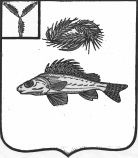    АДМИНИСТРАЦИЯЕРШОВСКОГО МУНИЦИПАЛЬНОГО   РАЙОНА САРАТОВСКОЙ ОБЛАСТИПОСТАНОВЛЕНИЕ          от_     24.01.2019г.___________   № ____46_______________г. ЕршовО внесении изменений в постановлениеадминистрации Ершовского муниципального района от 19.01.2018г.  №39       Руководствуясь Уставом  Ершовского муниципального района  Саратовской области, постановлением администрации Ершовского муниципального района от 14.01.2019г. №03 «О внесении изменений в постановление администрации Ершовского муниципального района от 29.12.2017г. №989»,  администрация Ершовского муниципального района   ПОСТАНОВЛЯЕТ:      1.Внести в приложение к постановлению администрации ЕМР от 19.01.2018 г. №39  «Об условиях оплаты труда работников муниципальных автономных учреждений» следующие  изменения:     -в пункте 5 приложения  «Положение об условиях оплаты труда руководителей муниципальных автономных учреждений Ершовского муниципального района, их заместителей и главных бухгалтеров» слова « в размере 4 процентов» заменить  словами «в размере 0,2%».       2.Сектору по информатизационным технологиям и программного обеспечения администрации Ершовского муниципального района  разместить настоящее  постановление на официальном сайте администрации Ершовского муниципального района в сети «Интернет».      3. Настоящее постановление вступает в силу с момента подписания.Глава   Ершовского  муниципального  района                            С.А.Зубрицкая